CorrectionExercice 1. Voici 5  mots ou groupes de mots, recopiez-les au-dessus de la bonne définition.1. Primaires : processus qui consiste à désigner le candidat d’un parti à une élection.2.Magnat : homme d’affaires très important.3. Misogyne : qui montre du mépris ou de la haine, pour les femmes.4.Réforme : changement profond qui vise une amélioration.5. Fable : histoire inventée de toutes pièces.Exercice 2. Répondez aux questions en reprenant les mots du texte1. Trump est obsédé par le complot. Trouve dans le texte, un exemple pour le prouver.Par exemple, il ne croit pas au réchauffement climatique. Pour lui, c’est une fable des Chinois qui veulent imposer leur industrie.2. Il y a un malaise culturel aux Etats-Unis. Trouve dans le texte, un exemple pour le prouver. Les États-Unis sont divisés entre ceux qui sont favorables aux changements culturels et ceux qui n’en veulent pas. Beaucoup de partisans de Trump ont l’impression que l’Amérique change trop vite et perd son identité. Parmi ces changements rapides : un premier président noir, la création d’un système de santé national, le mariage homosexuel, la légalisation du cannabis, le droit à l’avortement. 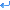 3. Quelles sont en Europe les personnalités politiques qui se réjouissent de l’élection de Donald Trump ? Le Britannique Nigel Farage, un homme politique nationaliste anglais qui a milité pour le Brexit. Le Premier ministre hongrois Viktor Orban, La famille Le Pen, Marine Le Pen en têteExercice 3. Entoure  la bonne réponse1. En janvier 2017, Trump deviendra le Quarante-quatrième président des Etats-UnisQuarante-cinquième président des Etats-UnisQuarantième président des Etats-Unis2. Trump a accusé les Mexicains1. d’être des vendeurs de drogue, des criminels et des violeurs. 	2. d’être isolés	3. d’être paresseux3. Pour Trump, le réchauffement climatique, c’est	1. un danger qu’il faut combattre en priorité	2. un très grave problème pour l’économie	3. une fable inventée par les Chinois4. Les électeurs de Trump sont plutôt :	1. des hommes blancs, conservateurs, âgés et chrétiens.	2. des hommes immigrés et progressistes.	3. des femmes blanches conservatrices.5. Trump va supprimer : 	1. les contrôles aux  frontières	2. les contrôles des chômeurs	3. l’assurance-santé votée sous Obama : Obama care6. L’Obama care avait permis de donner une assurance médicale à de nombreux Américains qui ne pouvaient pas se l’offrir. Combien étaient concernés par l’ Obama care? 	1. 22 millions d’Américains	2. 12 millions d’Américains	3. 2 millions d’Américains7. Trump a le projet de 	1. renvoyer les illégaux aux frontières	2. renforcer les droits des femmes et des immigrés	3. accueillir les illégaux qui se présentent aux frontières8. En ce qui concerne le réchauffement climatique, Trump va 	1. renforcer les accords de Paris de la COP 21	2. remettre en question les accords de Paris de la COP 21	3. organiser la COP 23 9. Donald Trump était le candidat du parti1. démocrate	2. écologiste3. républicain10. Hillary Clinton était la candidate du parti1. démocrate	2. écologiste	3. républicain